Підстава: пункт 4-1 постанови Кабінету Міністрів України від 11 жовтня 2016 року № 710 «Про ефективне використання державних коштів» Обґрунтування на виконання вимог Постанови КМУ від 11.10.2016 № 710:Враховуючи зазначене, замовник прийняв рішення стосовно застосування таких технічних та якісних характеристик предмета закупівлі:специфікація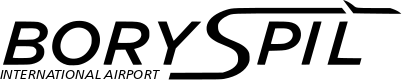 ДЕРЖАВНЕ ПІДПРИЄМСТВО«МІЖНАРОДНИЙ АЕРОПОРТ «БОРИСПІЛЬ» 08300, Україна, Київська обл., Бориспільський район, село Гора, вулиця Бориспіль -7, код 20572069, юридична особа/ суб'єкт господарювання, який здійснює діяльність в окремих сферах господарювання, зазначених у п. 4 ч.1 ст. 2 Закону України «Про публічні закупівлі»Обґрунтування технічних та якісних характеристик предмета закупівлі та очікуваної вартості предмета закупівліОбґрунтування технічних та якісних характеристик предмета закупівлі та очікуваної вартості предмета закупівліПункт КошторисуНазва предмета закупівлі із зазначенням коду за Єдиним закупівельним словникомОчікувана вартість предмета закупівлі згідно річного плану закупівельОчікувана вартість предмета закупівлі згідно ОГОЛОШЕННЯ про проведення відкритих торгівІдентифікатор процедури закупівлі4.25.2 (2023)Клейкі стрічки, код ДК 021:2015 - 44420000-0 - Будівельні товари  17 120,00 грн. з ПДВ14 266,67грн. без ПДВ UA-2023-03-10-008456-a1Обґрунтування технічних та якісних характеристик предмета закупівліВизначення потреби в закупівлі: Закупівля товару зумовлена необхідністю проведення ремонтних робіт. Обґрунтування технічних та якісних характеристик предмета закупівлі: Якісні та технічні характеристики предмета закупівлі визначені з урахуванням реальних потреб підприємства та оптимального співвідношення ціни та якості. Замовник здійснює закупівлю даного товару, оскільки він за своїми якісними та технічними характеристиками найбільше відповідатиме вимогам та потребам замовника. 2Обґрунтування очікуваної вартості предмета закупівліОбґрунтування очікуваної вартості предмета закупівлі: Визначення очікуваної вартості предмета закупівлі обумовлено статистичним аналізом загальнодоступної інформації про ціну предмета закупівлі на підставі затвердженої центральним органом виконавчої влади, що забезпечує формування та реалізує державну політику у сфері публічних закупівель, примірної методики визначення очікуваної вартості предмета закупівлі, затвердженої наказом Міністерства розвитку економіки, торгівлі та сільського господарства України від 18.02.2020 № 275. Розрахунок очікуваної вартості предмета закупівлі здійснено відповідно до Положення «Про порядок визначення очікуваної вартості предмета закупівлі» від 17.05.2022 №50-06-1. Обґрунтування обсягів закупівлі: Обсяги визначено відповідно до очікуваної потреби 3Інша інформаціяСпосіб проведення моніторингу ринку Направлено низку запитів підприємствам, що постачають відповідну продукцію на наступні електронні пошти: 'sales@basco.ua', 'logis1@ukr.net' ТОВ «Баско»; 'b2bmanager@hpx.ua' ТОВ «ОТС Україна»; 'ilya.steblin@inta.pro' ТОВ «ІНТА»; 'titova@atlant.kharkov.com','gnidash@atlant.kharkov.com', 'Masliukova@atlant.kharkov.com' ТОВ «Атлант Буд Схід»; 'aks7s.book@gmail.com' ТОВ «АКС-ЮГ СІСТЕМА»; 'profipak@ukr.net' https://profipak.com.ua/ua/; 'sales@tapes.ua' ТОВ «Тейпс Україна»; 'panchenko@optima.com.ua' ТОВ «Інтерлінк»; 'Tender07042021@gmail.com' ТОВ «Хімімпекс»; Здійснено пошук, збір та аналіз загальнодоступної відкритої інформації про ціни на момент вивчення ринку. Вивчено ціни з наступних інтернет-ресурсів: Інтернет-магазин «Розетка» https://rozetka.com.ua/ua/ Інтернет-магазин «ЕпіцентрК» https://epicentrk.ua/ Інтернет-магазин Компанія «Альтернатива» https://vipdah.com.ua/ Інтернет-магазин Компанія Будма-XXI https://budma21.kiev.ua/ua/ № п/пНайменування ТоваруМодель /марка або таке іншеОд.вим.К-стьТехнічні та якісні характеристики предмета закупівлі(Технічна специфікація)1Бітумна гідроізоляційна стрічкаPLASTTER 15СМХ10М або еквівалентшт10Вид стрічки – бітумна гідроізоляційна стрічка;Довжина – не менше 10 м (замість показника з виразом «не менше» Учасник в тендерній пропозиції (технічній частині) повинен вказати конкретний показник, якщо це доцільно)Ширина – 150 мм (допускається відхилення + 2 мм) (Учасник в тендерній пропозиції (технічній частині)повинен вказати конкретний показник ширини або показник з допустимим відхиленням в межах зазначеного);Функціональність: герметизація, ізоляція, ремонт, ущільнення, запобігання течі.Клейка стрічка шт10Вид стрічки – армована; Ширина – 48 мм (допускається відхилення + 2 мм) (Учасник в тендерній пропозиції (технічній частині) повинен вказати конкретний показник або показник з допустимим відхиленням в межах зазначеного); Довжина – не менше 50 м. (замість показника з виразом «не менше» Учасник в тендерній пропозиції (технічній частині) повинен вказати конкретний показник, якщо це доцільно)Клейка стрічка HPX ALU / ARM5050 або еквівалентшт10Вид стрічки – алюмінієва клейка стрічка з армованою сіткою; Довжина – не менше 50 м (замість показника з виразом «не менше» Учасник в тендерній пропозиції (технічній частині) повинен вказати конкретний показник, якщо це доцільно)Колір – сірий; Ширина – 50 мм (допускається відхилення + 2 мм) (Учасник в тендерній пропозиції (технічній частині)повинен вказати конкретний показник або показник з допустимим відхиленням в межах зазначеного). 